для детей 1 классапо соревновательной алгоритмике и основам программирования«Smart деревня»  «Программируемый робот Gigo. Робототехника для малышей» (Логоробот Сёма-бутерброд Gigo)Версия 2.0 от 19 мая 2022 г. 1. Общие положения 										2 1.1. Задание соревнований 								2 1.2. Участники соревнований. 							21.3. Требования к участникам 								21.4. Об ответственности									3 2. Требования к оборудованию 								3 3. Описание туров										3 3.1. 1 тур  “Конструирование”								33.2. 2 тур “Полигон”									33.3. 3 тур  “Программирование”							3 4. Порядок проведения соревнований 							44.1. Рабочее место 									44.2. Максимальное время для работы команды					5 4.3. Ключевые точки									5 5. Условия дисквалификации									6 6. Подсчет баллов 										6 7. Порядок определения победителя 							6 8. Гибкость регламента										69. История изменений 										7Приложение 1 Согласие на участие								8Приложение 2 Расположение участников соревнований				9Приложение 3 Примеры вспомогательных моделей					10Приложение 4 Судейский протокол								111. Общие положения 		1.1. Задание соревнований 	В рамках соревнования участникам необходимо выполнить задания 4 туров: сборка модели, выкладывание полигона, программирование робота для выполнения сельхозработ.Для выполнения заданий 1 тура ребенок-конструктор должен уметь собирать самостоятельно модели по схеме. Для выполнения задания 2 тура ребенку-конструктору нужно уметь выкладывать поле, используя фото и образец на столе судей.Для выполнения задания 3 тура ребенку-программисту нужно уметь выкладывать программы, используя числовые и кодовые карточки со стрелками “вперед”, “назад”, “поворот”. Для выполнения задания 4 тура ребенку-программисту необходимо понимать работы кодовых карточек циклов и условий. 1.2. Участники соревнований 	К турниру допускаются команды школьников, окончивших в 2022 году 1 класс (6-7 лет), которые обучаются по программе Gigo Робототехника для малышей.Команда – не более двух участников (конструктор и программист). Тренера (педагоги, работающие с детьми младшего школьного возраста) или родители (законные представители) участников1.3. Требования к участникам 	Организация, направляющая участника, должна обеспечить:сопровождение детей-участников до соревнований и курирование их во время соревнований;наличие письменного Согласия на участие несовершеннолетнего обучающегося в номинации «Программируемый робот» (Логоробот Сёма-бутерброд Gigo) (Приложение 1). Данное согласие нужно заверить руководителем учебного заведения, либо данное согласие передается судьям законным представителем ребенка-участника с предъявлением документа, удостоверяющего личность.наличие качественного и полного набора «Программируемый робот Gigo. Робототехника для малышей»; наличие 1-2 комплектов сменных аккумуляторов.1.4. Об ответственностиЗа работоспособность, безопасность роботов и участников турнира тренеры несут личную ответственность, а также ответственность в соответствии с Законодательством РБ в любых несчастных случаях, вызванных действиями участников или их роботов. Организаторы турнира не несут ответственности в случае аварии или несчастного случая, вызванных действиями участников или их оборудования.2. Требования к оборудованию Учебный комплект Gigo «Робототехника для малышей. Обучение программированию». Маршрутные карты, кодовые карточки и лоток для них, вкладыши для кодовых карточек (по надобности); собранные вспомогательные модели (Приложение 3). Схема маршрута и схема сборки моделей для тура 1 выдаются организатором в день турнира Маршрутные карты, карты для программирования, направляющие (при необходимости), собранные вспомогательные модели, роботизированный блок с тремя новыми батарейками АА и корзинку для конструирования с комплектом деталей, необходимых для сборки модели, готовит педагог до начала турнира. 3. Описание туров3.1. 1 тур  “Конструирование”Ваш роботизированный блок превратится в Трактор. Зовут его Петя. Соберите его из деталей конструктора по предложенной схеме и получите свою первую Медальку.(Схему сборки организаторы выдают в день соревнований)3.2. 2 тур  “Полигон”Наш трактор Петя ездит только по дорогам в деревне и соблюдает правила дорожного движения. Трактор - главный помощник фермеров. Он помогает развозить растения и животных. Вам необходимо по схеме собрать дороги нашей деревни, по которым ездит робот. Соберите дорожки правильно из маршрутных карт по предложенной схеме и получите свою вторую Медальку3.3. 3 тур  “Программирование”- ОЙ! (на экране фотография пустого сарая)- Где наши животные?- Наши животные разбежались.Трактору Пете необходимо собрать животных. Они спрятались в деревне в секретных местах. Будьте внимательны! Найдите всех животных!Задание 1. Напиши программу 1, чтобы трактор Петя проехал от начала маршрута до Бычка, взял его и вернулся обратно на старт.По ходу движения робота ребенок кладет сверху лошадку. В случае верного решения команда получает 2 Медальки!Если с первой попытки не получилось написать верную программу, то у детей есть вторая попытка. Верная вторая попытка принесет 1 медальку.В случае второй неудавшейся попытки, детям сообщаем, что Лошадка ускакала. В таком случае дети не получают медальки, но продолжают соревнования.Задание 2. Напиши программу, чтобы трактор Петя собрал домашних животных (модели бычка и лошадки педагог готовит заранее, образцы в Приложении 3), привез их на ферму и вернулся обратно на старт.По ходу движения робота ребенок кладет сверху бычка и/или лошадкуВ случае верного решения команда получает 4 Медальки (по 2 за каждое животное)!Если с первой попытки не получилось написать верную программу, то у детей есть вторая попытка. Верная вторая попытка принесет 2 медальку (по 1 за каждое животное).В случае второй неудавшейся попытки, детям сообщаем, что животные убежали. В таком случае дети не получают медальки, но продолжают соревнования.Участники могут собирать животных по очереди. В этом случае учитывается общее время.3.4. 4 тур  “Программирование 2.0” Теперь трактор Петя собрал всех животных. Их надо накормить! Посмотрите маршрутную карту. Здесь расположена еда для наших животных (Необходимые модели педагог готовит заранее, образцы в Приложении 3). Вам надо написать программу для трактора Пети. Пете необходимо забрать фрукт, овощ или цветок и завести корм животному.За верно выполненное задание и правильно покормленное животное дети получают 1 Медальку! Покормил 1 животное – 1 Медалька.Покормил 2 животных – 2 Медальки.Дополнительное задание следует прочитать сразу с условием 4-го тура.На поле расположены щиты. Трактору Пете необходимо спокойно и тихо проехать через эти щиты и сердечки, чтобы не испугать животных и не тратить драгоценное время. Каждая правильная остановка с использованием условного оператора – плюс 1 Медалька.4. Порядок проведения соревнований 4.1 Рабочее местоВ месте проведения турнира должны присутствовать только участник, тренер, волонтеры, назначенные организаторами и судьи.В целях безопасности и комфортного участия детей, во время турнира участники и тренер располагаются напротив друг друга. Каждой команде предоставляется 1 ученическая парта и 2 стула.Если у одного тренера несколько команд, то тренер располагается в центре, а столы участников по окружности У тренера 1 команда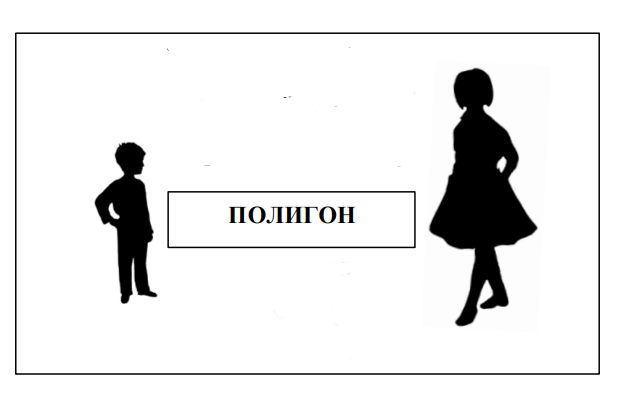 У тренера несколько командОбразец маршрутного поля и схема сборки модели выдаются в день соревнований не позднее чем за 15 минут до начала соревнований. Маршрутные карты и схема сборки заранее участнику не демонстрируются и не озвучиваются. Нарушение влечет дисквалификацию участника. 4.2 Максимальное время для работы командыОбщее максимальное время для работы команды – 60 минут. 4.3 Ключевые точки После завершения задания 2 руководитель команды (тренер) подзывает судью, и дети демонстрируют выполненное задание. После чего участник получает задание 3.После завершения задания 3.1 руководитель команды (тренер) подзывает судью, и дети демонстрируют выполненное задание. После чего участник получает задание 3.2 После завершения задания 3.2 руководитель команды (тренер) подзывает судью, и дети демонстрируют выполненное задание. После чего участник получает задание 4 и 4+ После завершения задания 4 руководитель команды (тренер) подзывает судью, и дети демонстрируют выполненное задание. После чего  тренер с судьей подписывают протокол.5. Условия дисквалификацииДисквалификация участников производится в случаях:отсутствие письменного Согласия на участие несовершеннолетнего обучающегося в номинации «Программируемый робос» (Логоробот Сёма-бутерброд Gigo) (Приложение 1).подсказки участнику, касающиеся выполнения задания, не допускается читать детям сразу два задания из тура 3. 6. Подсчет балловПроверяя задание участника, судья сразу же заполняет протокол, за исключением “мнения эксперта”. Протокол подписывает тренер и судья с расшифровкой. Протокол содержит сведения об участнике, баллах и времени выполнения заданий. Сведения об участнике в протокол вносит тренер. В спорных ситуациях участники демонстрируют свою работу другому судье, что также вносится в протокол.«Мнение эксперта» выставляется только после проверки всех работ. Судья имеет право поставить 1 или 2 балла только одной команде, которая по его мнению наиболее правильно и рационально выполнила задание.Итоговые данные вносятся в общий протокол главным судьей категории после окончания турнира из судейских протоколов. (Приложение 4) Апелляции на оценки судейской коллегии не предусмотрены.7. Порядок определения победителейПобедители и призеры номинации определяются наибольшей суммой баллов, полученных за 3 тура. При равенстве баллов преимущество получает участник с наименьшим временемПервый по рейтингу является победителем, следующие два участника – призерами.8. Гибкость регламентаОрганизаторы могут вносить изменения в регламент до начала турнира, после чего они являются постоянными в течение всего мероприятия. В случае обнаружения в процессе соревнований нестыковок, разночтений, недоразумений и т.д., судейский комитет оставляет за собой право внести корректировки в процесс соревнований так, чтобы это устраивало подавляющее большинство участников и служило целью развития данного направления.9. История измененийВерсия 1.0 от 19 февраля 2022 г. ● Регламент созданВерсия 1.1 от 19 мая 2022 г. ● Внесены изменения в структуру и оформлениеПриложение 1 В Организационный комитет ТУРНИРА для детей дошкольного возрастапо соревновательной алгоритмике и основам программирования  «Smart деревня»Согласие на участиенесовершеннолетнего обучающегося в номинации«Программируемый робот Gigo. Робототехника для малышей»(Логоробот Сёма-бутерброд Gigo)ФИО (полностью)являясь законным представителем моего несовершеннолетнего ребенка (подопечного) ______________________________________________________________________ ФИО (полностью), дата рожденияподтверждаю ознакомление с Регламентом о проведении номинации «Программируемый робот Gigo. Робототехника для малышей» (Логоробот Сёма бутерброд Gigo). Я не возражаю против участия моего ребенка (подопечного) в Турнире и даю согласие на сбор, хранение, обработку персональных данных ребенка, размещение фото и видео материалов, сделанных в рамках мероприятия в сети Интернет, в социальных сетях. Согласие действует со дня его подписания. _______________/ _________________Подпись / РасшифровкаПриложение 2 Расположение участника и тренера во время турнираУ тренера 1 команда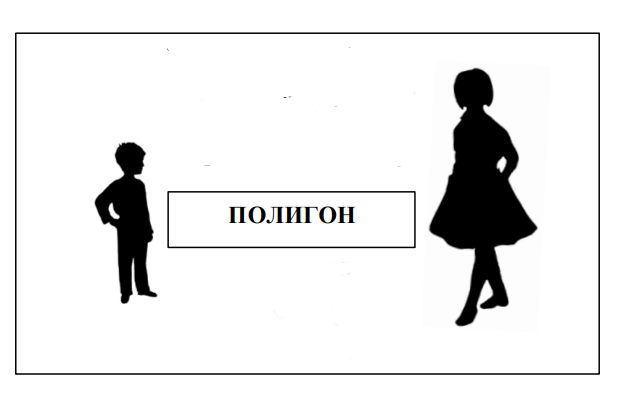 У тренера несколько командПриложение 3 Вспомогательные моделиНеобходимо собрать лошадь. 1 цветок на выбор и 1 фрукт (придумать самостоятельно)Модели фруктов и цветов 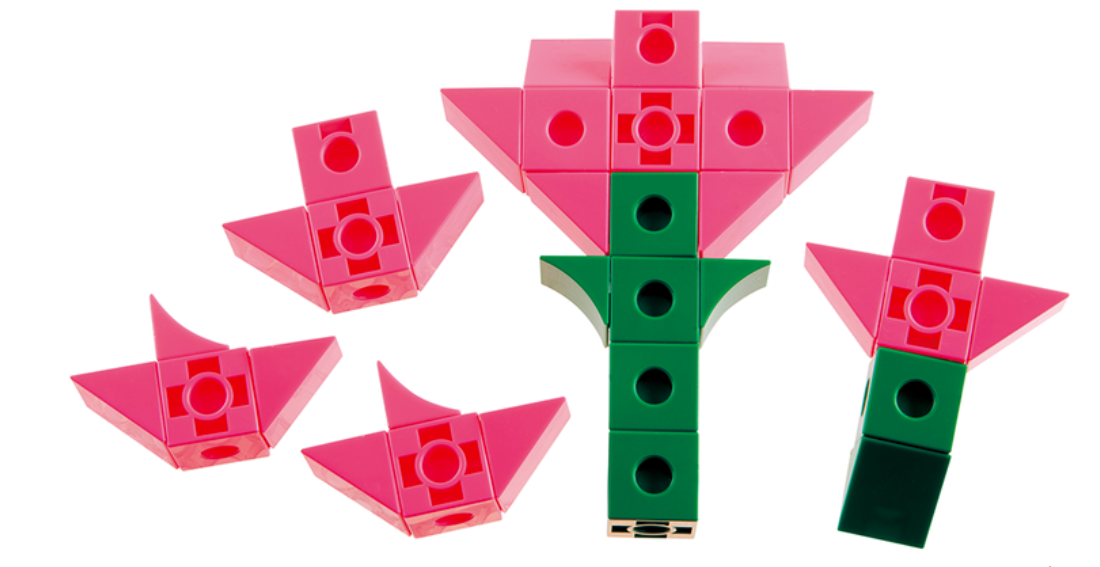 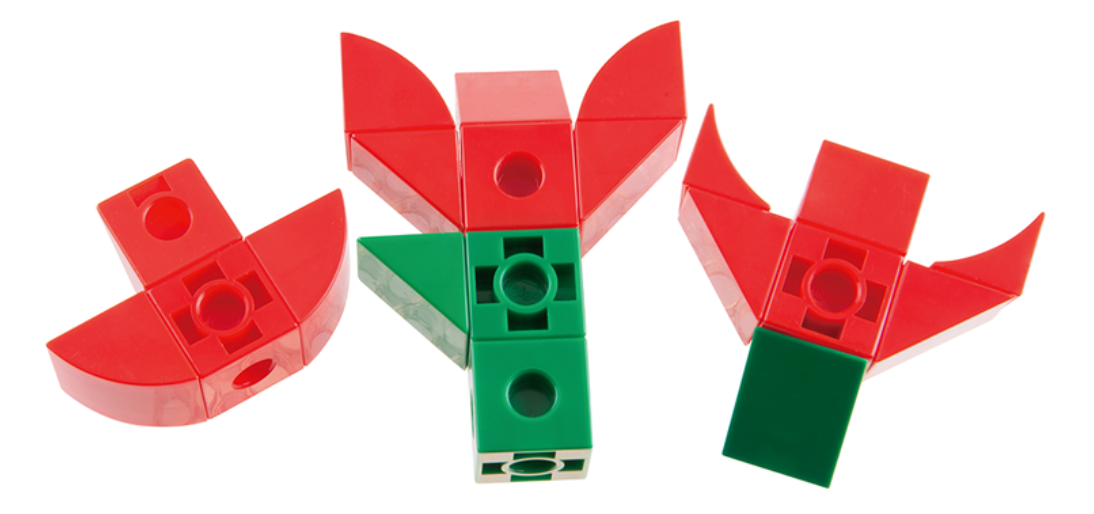 Модели домашние животные и птицы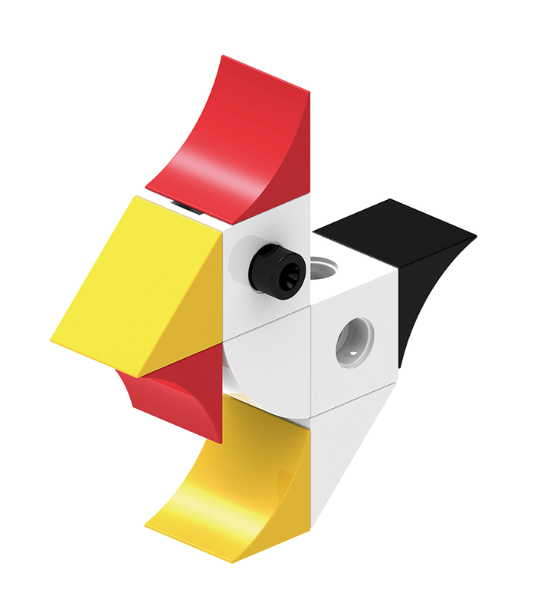 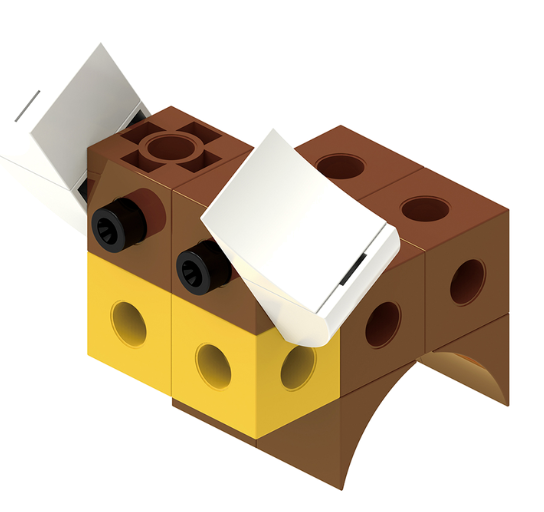 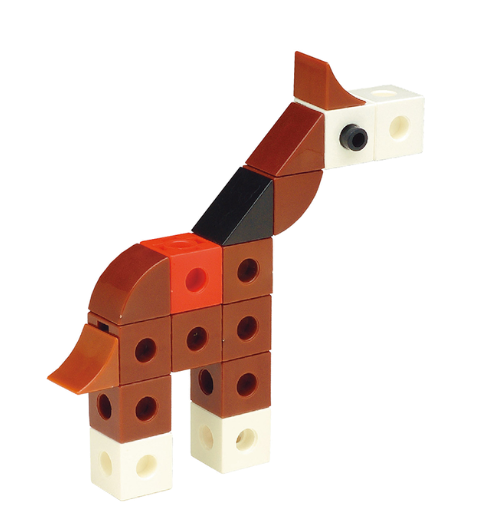 Приложение 4 Протокол номинации «Программируемый робот Gigo. Робототехника для малышей» (Логоробот Сёма-бутерброд Gigo)школьники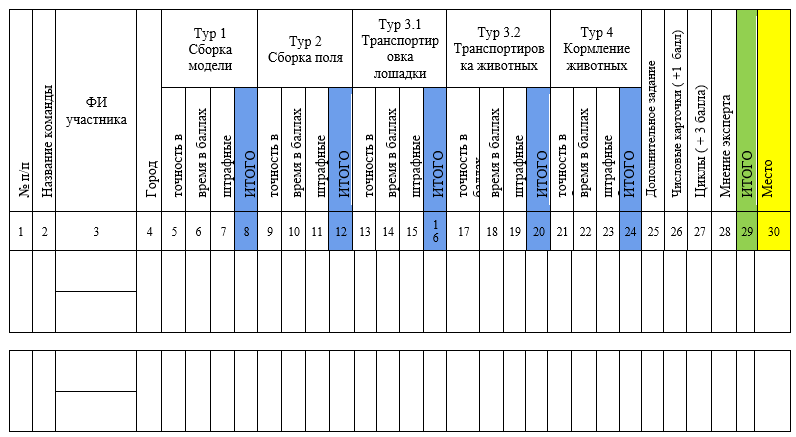 Проверяя задание участника, судья сразу же заполняет протокол, за исключением “мнения эксперта”, который подписывает тренер и судья с расшифровкой. Протокол содержит сведения об участнике, баллах и времени выполнения заданий. Сведения об участнике в протокол вносит тренер. В спорных ситуациях участники демонстрируют свою работу другому судье, что также вносится в протокол.Подсчет балловТуры 1-4А - В каждом туре есть максимальное количество баллов, которое начисляется участникам автоматически. Количество баллов сообщается в день соревнованийБ - Судья засекает время выполнения задания (1 секунда = 1 балл)В - Ошибки в выполнении задания (1 ошибка = 1 балл)Дополнительное задание:За  правильно написанную программу с условием, участник получает 1 баллЗа каждый проезд по щиту или сердцу без звука и танца, команда участник получает +2 баллаБонусы:За  каждый правильный цикл команда получает 3 дополнительных баллаЗа каждую числовую карточку (повторение) команда получает 1 дополнительный баллМнение эксперта:«Мнение эксперта» выставляется только после проверки всех работ. Судья имеет право поставить 1 или 2 балла только одной команде, которая по его мнению наиболее правильно и рационально выполнила задание.Итоговое количество балловИтоговые данные вносятся в общий протокол главным судьей категории после окончания турнира из судейских протоколов. Победителями считается та команда, которая набрала наибольшее количество баллов.Апелляции на оценки судейской коллегии не предусмотрены.Более подробно о судействе в п 7.7 - 7.11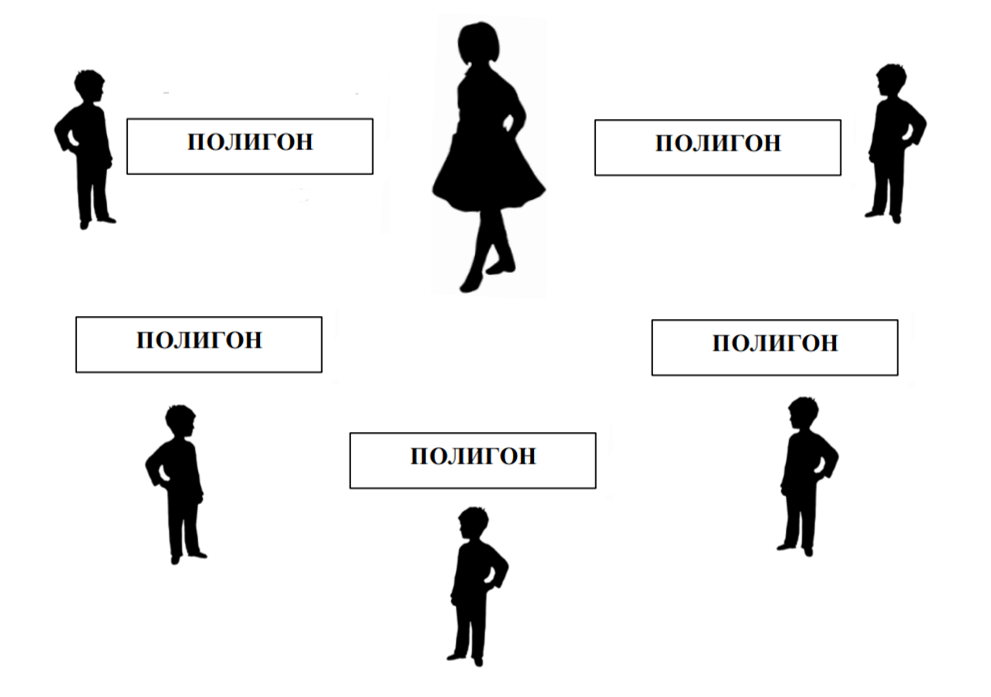 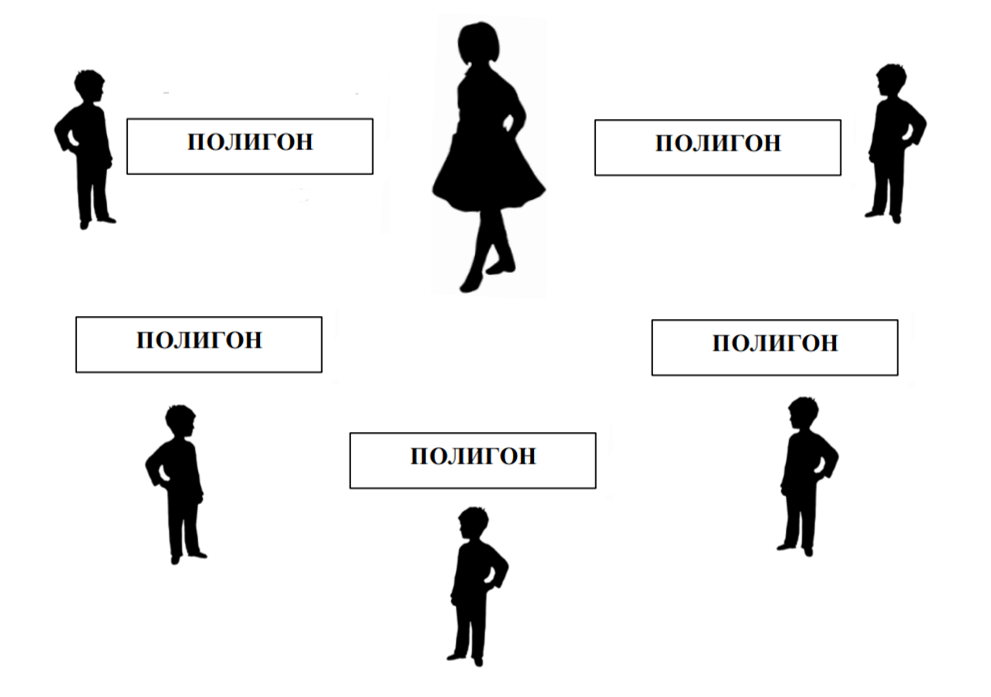 ИТОГО = А - (В+С)ИТОГО =сумма столбцов 8, 12, 16, 20, 24, 25, 26, 27, 28, 29, 23